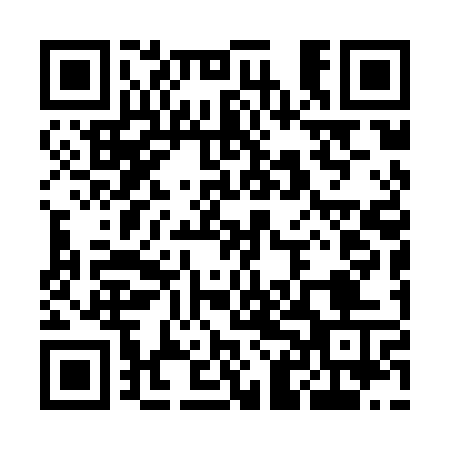 Prayer times for Pienki Kazanowskie, PolandMon 1 Apr 2024 - Tue 30 Apr 2024High Latitude Method: Angle Based RulePrayer Calculation Method: Muslim World LeagueAsar Calculation Method: HanafiPrayer times provided by https://www.salahtimes.comDateDayFajrSunriseDhuhrAsrMaghribIsha1Mon4:116:0912:385:057:088:592Tue4:086:0712:385:067:109:013Wed4:056:0512:375:087:119:034Thu4:036:0212:375:097:139:055Fri4:006:0012:375:107:149:076Sat3:575:5812:365:117:169:107Sun3:545:5612:365:127:189:128Mon3:515:5312:365:137:199:149Tue3:485:5112:365:157:219:1610Wed3:455:4912:355:167:239:1911Thu3:425:4712:355:177:249:2112Fri3:395:4512:355:187:269:2413Sat3:365:4212:355:197:289:2614Sun3:335:4012:345:207:299:2815Mon3:305:3812:345:217:319:3116Tue3:275:3612:345:227:339:3317Wed3:245:3412:345:247:349:3618Thu3:215:3212:335:257:369:3819Fri3:185:3012:335:267:389:4120Sat3:155:2812:335:277:399:4421Sun3:115:2612:335:287:419:4622Mon3:085:2412:335:297:439:4923Tue3:055:2212:325:307:449:5224Wed3:025:2012:325:317:469:5425Thu2:585:1812:325:327:489:5726Fri2:555:1612:325:337:4910:0027Sat2:525:1412:325:347:5110:0328Sun2:485:1212:325:357:5210:0629Mon2:455:1012:325:367:5410:0930Tue2:425:0812:315:377:5610:12